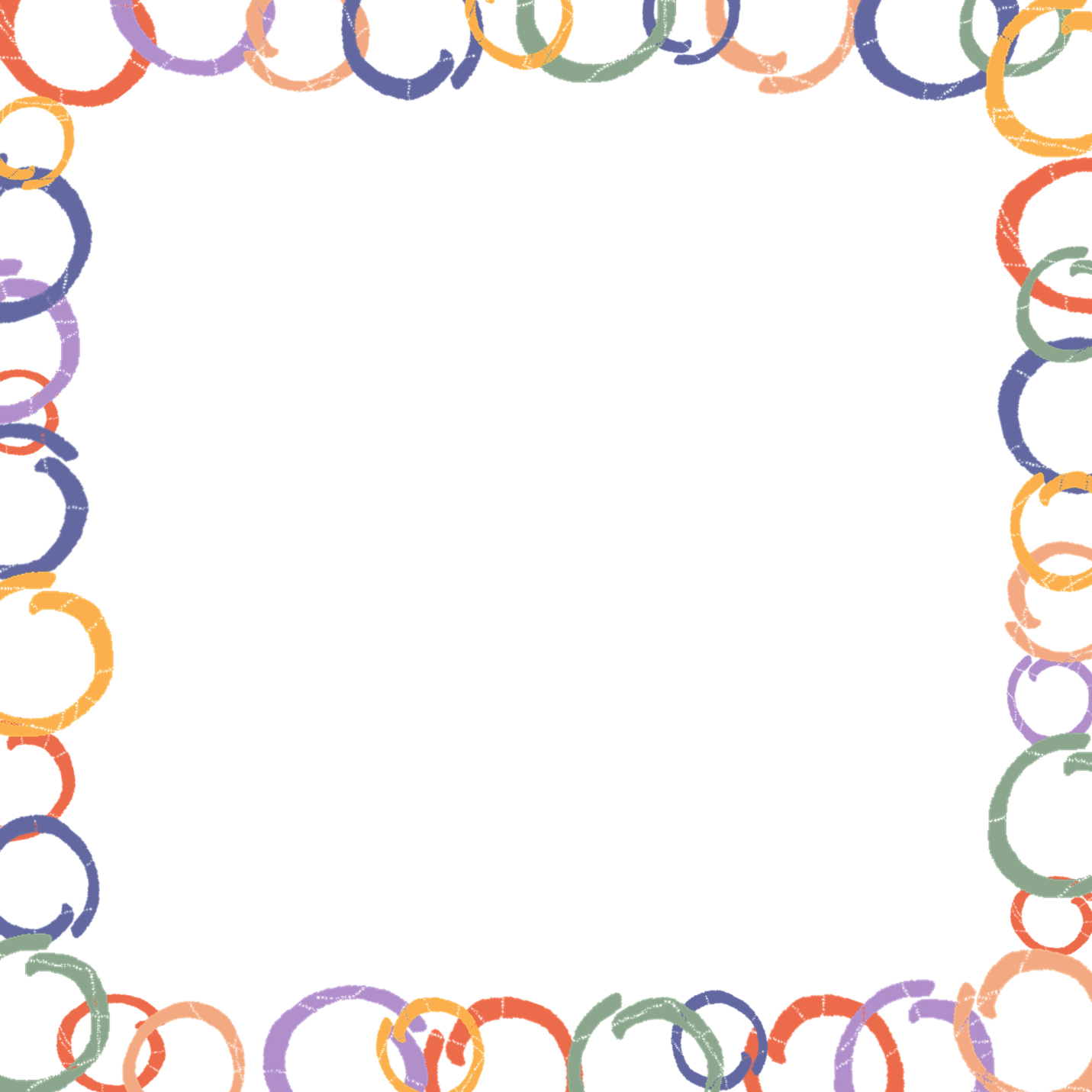 Спортивные мероприятия, посвященные Дню защитника Отечества17.02.2021 г. в нашей школе проходила игра «Сталкер».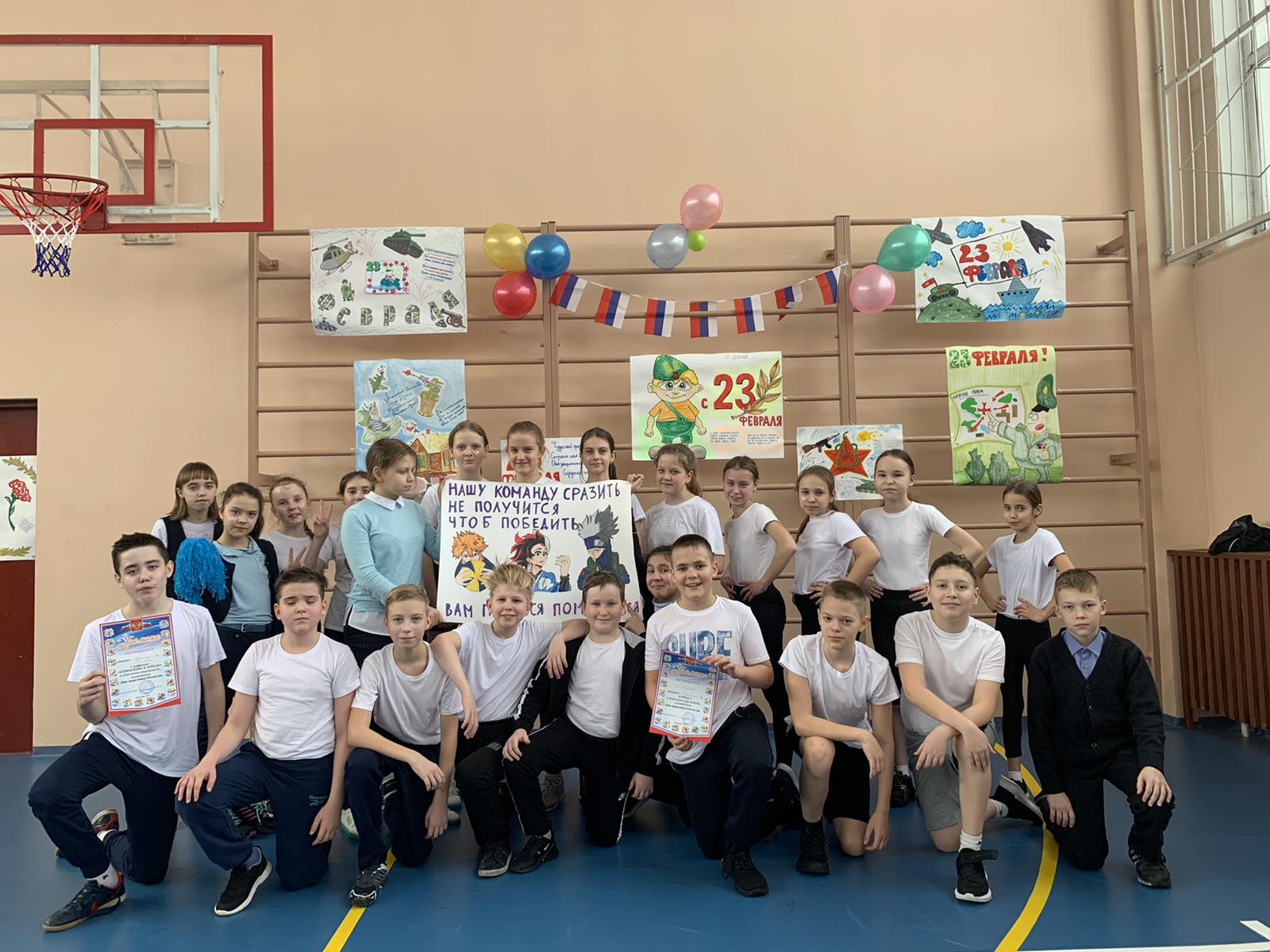 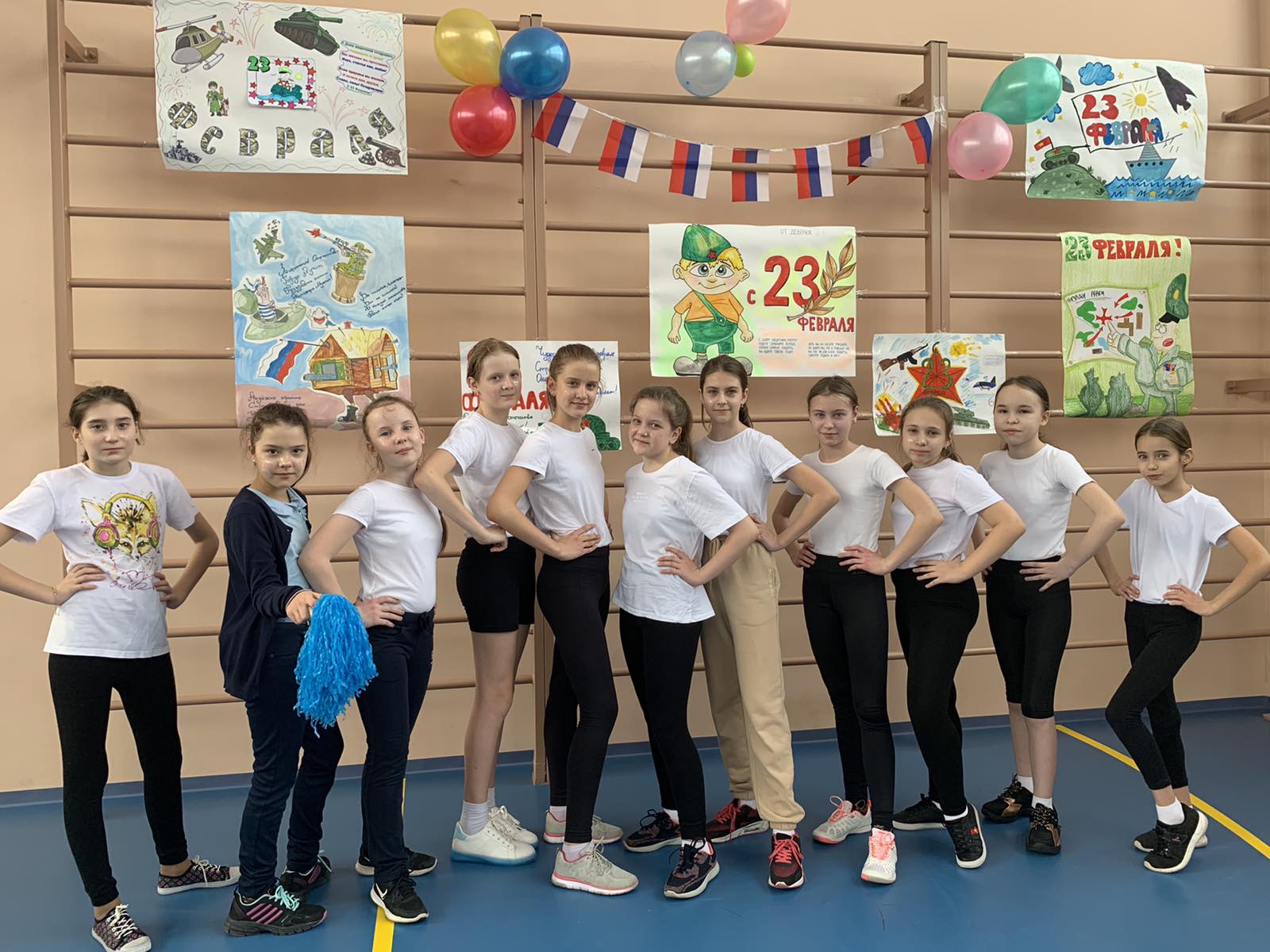 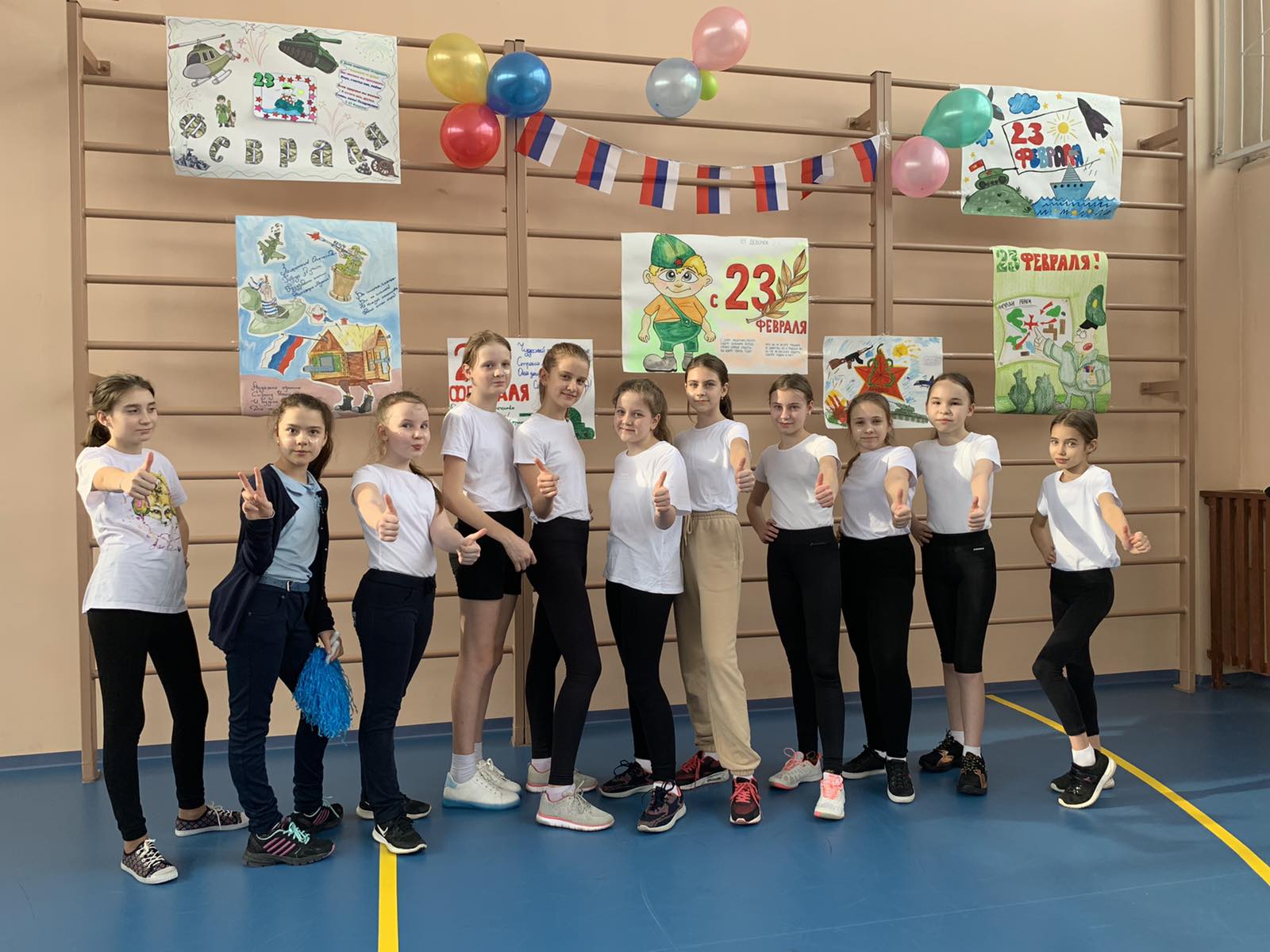 